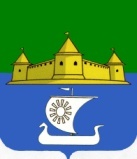 МУНИЦИПАЛЬНОЕ ОБРАЗОВАНИЕ  «МОРОЗОВСКОЕ ГОРОДСКОЕ ПОСЕЛЕНИЕ ВСЕВОЛОЖСКОГО МУНИЦИПАЛЬНОГО РАЙОНАЛЕНИНГРАДСКОЙ ОБЛАСТИ»СОВЕТ ДЕПУТАТОВР Е Ш Е Н И Еот 30 сентября 2019 года № 48В соответствии с требованиями Федерального закона от 24.07.2007 года № 209-ФЗ «О развитии малого и среднего предпринимательства в Российской Федерации» и нормами Федерального закона от 03.07.2018 № 185-ФЗ «О внесении изменений в отдельные законодательные акты Российской Федерации в целях расширения имущественной поддержки субъектов малого и среднего предпринимательства», а также в целях исполнения решения заседания рабочей группы Комитета по развитию малого, среднего бизнеса и потребительского рынка Ленинградской области по вопросам оказания  органами местного самоуправления Ленинградской области от 07.08.2019 № 18-1-3641/2019,Совет депутатов РЕШЕНИЕ:1. Внести в решение совета депутатов № 57 от 25.12.2017 года «Об утверждении Порядка формирования, ведения и опубликования перечня муниципального имущества, находящегося в собственности муниципального образования «Морозовское городское поселение Всеволожского муниципального района Ленинградской области» и свободного от прав третьих лиц (за исключением имущественных прав субъектов малого и среднего предпринимательства),	предназначенного для предоставления во владение и (или) в пользование на долгосрочной основе субъектам малого и среднего предпринимательства и организациям, образующим инфраструктуру поддержки субъектов малого и среднего предпринимательства, порядке и условиях предоставления в аренду включенного в указанный перечень имущества» следующие изменения:1.1. Пункт 1 приложения № 1 решения изложить в новой редакции: «Перечень муниципального имущества, свободного от прав третьих лиц (за исключением права хозяйственного ведения, права оперативного управления, а также  имущественных прав субъектов малого и среднего предпринимательства), предназначен для предоставления во владение и(или) в пользование на долгосрочной основе включенного в него муниципального имущества, на возмездной основе, безвозмездной основе или на льготных условиях в соответствии с государственными программами (подпрограммами) Российской Федерации, государственными программами (подпрограммами) субъектов Российской Федерации, муниципальными программами (подпрограммами) субъектов малого и среднего предпринимательства и организациям, образующим инфраструктуру поддержки субъектов малого и среднего предпринимательства (далее - Перечень). Перечень формируется уполномоченным органом, определенным Советом депутатов муниципального образования «Морозовское городское поселение Всеволожского муниципального района Ленинградской области», (далее - уполномоченный орган), в том числе на основании заявлений субъектов малого и среднего предпринимательства, и организаций, образующих инфраструктуру поддержки субъектов малого и среднего предпринимательства»;1.2. Абзац 2 приложения № 1 решения изложить в новой редакции: «2. В Перечень включается муниципальное имущество, находящееся в собственности муниципального образования «Морозовское городское поселение Всеволожского муниципального района Ленинградской области» и свободное от прав третьих лиц (за исключением имущественных прав субъектов малого и среднего предпринимательства и имущественных прав организаций, образующих инфраструктуру поддержки субъектов малого и среднего предпринимательства), в том числе земельные участки ( за исключением земельных участков, предназначенных для ведения личного подсобного хозяйства, огородничества, садоводства, индивидуального жилищного строительства), здания, строения, сооружения, нежилые помещения, оборудование, машины, механизмы, установки, транспортные средства, инвентарь, инструменты, свободное от прав третьих лиц (за исключением права хозяйственного ведения, права оперативного управления, а также имущественных прав субъектов малого и среднего предпринимательства), кроме следующих случаев:»;1.3. Пункт 7 приложения № 1 решения изложить в новой редакции: «7. Муниципальное имущество, закрепленное на праве хозяйственного ведения либо оперативного управления за муниципальными унитарными предприятиями или муниципальными учреждениями, по предложению указанных предприятий или учреждений включается в Перечень  уполномоченным органом в соответствии с настоящим Порядком»;1.4. Дополнить приложение № 1 следующими пунктами:- 2.3. Муниципальное имущество является объектом религиозного назначения.- 2.4. Муниципальное имущество является объектом незавершенного строительства.- 2.5. Муниципальное имущество является включено в Прогнозный план (программу) приватизации муниципального имущества муниципального образования «Морозовское городское поселение Всеволожского муниципального района Ленинградской области».- 2.6. Муниципальное имущество признано аварийным и подлежащим сносу или реконструкции.- 2.7. Земельные участки, предназначены для ведения личного подсобного хозяйства, огородничества, садоводства, индивидуального жилищного строительства.- 2.8. Земельные участки, предусмотренные подпунктами 1-10, 13-15, 18 и 19 пункта 8 статьи 39.11. Земельного кодекса Российской Федерации, за исключением земельных участков, предоставленных в аренду субъектам малого и среднего предпринимательства.- 9. Муниципальное имущество исключается из Перечня по следующим основаниям:невостребованность имущества субъектами малого и среднего предпринимательства и организациями, образующими инфраструктуру поддержки субъектов малого и среднего предпринимательства, в течение 2 лет со дня включения имущества в Перечень;изменение количественных и качественных характеристик имущества, в результате которого оно становится непригодным для использования  по своему назначению;списание имущества;принятие решения о передаче имущества в федеральную собственность, собственность субъекта РФ или собственность поселений;возникновение потребности в данном имуществе у органов местного самоуправления для обеспечения осуществления своих полномочий;прекращение права муниципальной собственности на имущество по решению суда или ином установленном законом порядке. 1.5. Пункт 1 приложения № 2 решения изложить в новой редакции: «1. Имущество, включенное в перечень муниципального имущества, свободного от прав третьих лиц (за исключением права хозяйственного ведения, права оперативного управления, а также  имущественных прав субъектов малого и среднего предпринимательства), предназначенного для предоставления во владение и(или) в пользование на долгосрочной основе субъектам малого и среднего предпринимательства и организациям, образующим инфраструктуру поддержки субъектов малого и среднего предпринимательства (далее – Перечень), предоставляется субъектам малого и среднего предпринимательства и организациям, образующим инфраструктуру поддержки субъектов малого и среднего предпринимательства на основании заявления. Условия предоставления муниципального имущества, включенного в Перечень, устанавливаются муниципальными программами (подпрограммами), направленными на поддержку субъектов малого и среднего предпринимательства, действующими на территории муниципального образования»       В случае если право владения и (или) пользования имуществом, включенным в Перечень, предоставляется на торгах, в комиссию по проведению торгов включается (с правом голоса) юрисконсульт.         1.6. Пункт 2 приложения № 2 решения изложить в новой редакции: «2. Срок, на который заключаются договоры в отношении имущества, включенного в перечень, должен составлять не менее чем пять лет. Срок договора может быть уменьшен на основании поданного до заключения такого договора заявления лица, приобретающего права владения и (или) пользования. Максимальный срок предоставления бизнес-инкубаторами государственного или муниципального имущества в аренду (субаренду) субъектам малого и среднего предпринимательства не должен превышать три года.       Размер льготной ставки арендной платы по договорам в отношении имущества, включенного в Перечень, устанавливается муниципальными программами (подпрограммами), направленными на поддержку субъектов малого и среднего предпринимательства, действующими на территории соответствующего муниципального образования. Вышеуказанные программы (подпрограммы) подлежат размещению на официальном сайте муниципального образования».         1.7. Дополнить приложение № 2 следующим пунктом:- 4. Уполномоченный орган является органом муниципального образования «Морозовское городское поселение Всеволожского муниципального района Ленинградской области», имеющим право направлять ходатайства в антимонопольный орган о даче согласия на предоставление в соответствии с главой 5 Федерального закона от 26 июля 2006 года № 135-ФЗ «О защите конкуренции» муниципальной помощи.         2. Опубликовать настоящее постановление в газете «Ладожские новости» и разместить на официальном сайте муниципального образования «Морозовское городское поселение Всеволожского муниципального района Ленинградской области».3. Настоящее решение вступает в силу с момента официального опубликования.4.Контроль исполнения решения возложить главу администрации муниципального образования «Морозовское городское поселение Всеволожского муниципального района Ленинградской области» А.А. Стрекаловского.Глава муниципального образования						Е.Б. Ермакова О внесении изменений в решение Совета депутатов муниципального образования «Морозовское городское поселение Всеволожского муниципального района Ленинградской области» № 57 от 25.12.2017 года «Об утверждении Порядка формирования, ведения и опубликования перечня муниципального имущества, находящегося в собственности муниципального образования» Морозовское городское поселение Всеволожского муниципального района Ленинградской области» и свободного от прав третьих лиц (за исключением имущественных прав субъектов малого и среднего предпринимательства),	предназначенного для предоставления во владение и (или) в пользование на долгосрочной основе субъектам малого и среднего предпринимательства и организациям, образующим инфраструктуру поддержки субъектов малого и среднего предпринимательства, порядке и условиях предоставления в аренду включенного в указанный перечень имущества»